        PROPS FOR COMPREHENSION THROUGH VIUSLAIZINGRED = NOUNS   GREEN = VERBS   BLUE= ADJECITVES   ORANGE= ADVERBS      LIGHT PINK = PREPOSITONSPINK= PRONOUNS   YELLOW = CONJUNCTIONS AQUA= ARTICLES 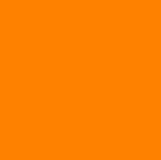 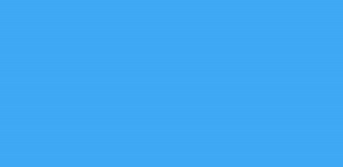 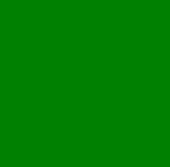 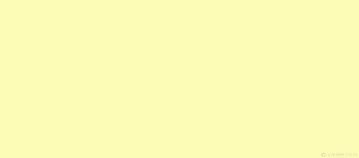 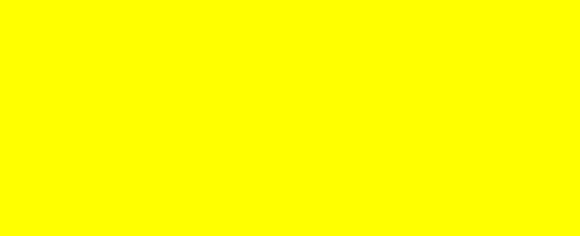 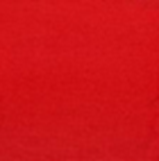 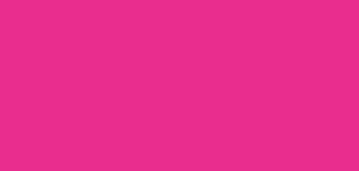 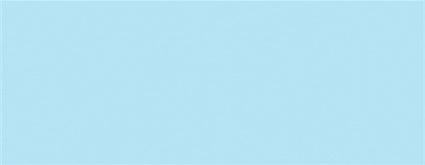 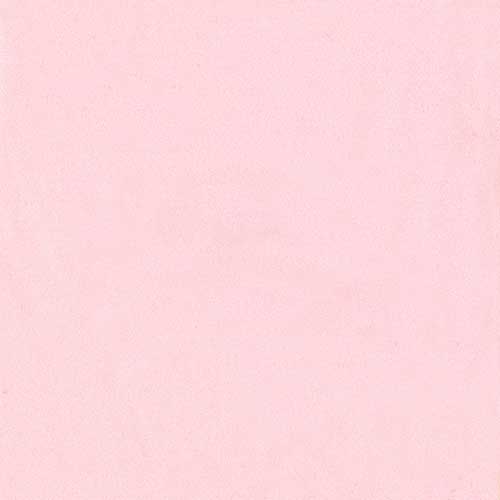 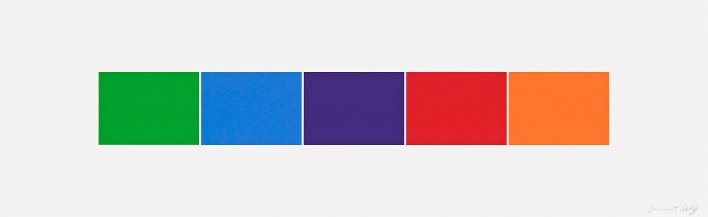 WHAT SIZE COLORNUMBERSHAPE/LOOKWHERE BACKGROUND WHEN SOUND 